Park Inn by Radisson EkaterinburgОтель Park Inn в Екатеринбурге расположен в самом центре города, в 100 метрах от самого высокого в городе 56-ти этажного небоскрёба “Высоцкий».Сайт отеля: https://www.parkinn.ru/hotel-ekaterinburg/Адрес: Екатеринбург, Мамина-Сибиряка, д.98Яркие комфортные номера, сервис международного уровня – и всё это по СПЕЦИАЛЬНОЙ для участников и гостей «РУССКОЙ ВЕСНЫ – III» цене:800 рублей место/сутки – при трёхместном размещении (два основных места плюс одно дополнительное).1000 рублей место/сутки – при двухместном размещении (два основных места).Такого больше не встретите нигде!Количество мест сильно ограничено!Для того чтобы забронировать номер по специальной цене, необходимо отправить заявку по адресу:reservations.ekaterinburg@parkinn.comВ заявке необходимо указать ФИО, дату заезда/выезда, категорию номера (на сколько человек номер), номер карты для гарантии проживания.Кодовая фраза для бронирования: «РУССКАЯ ВЕСНА».Для 100%-й гарантии бронирования необходима предоплата.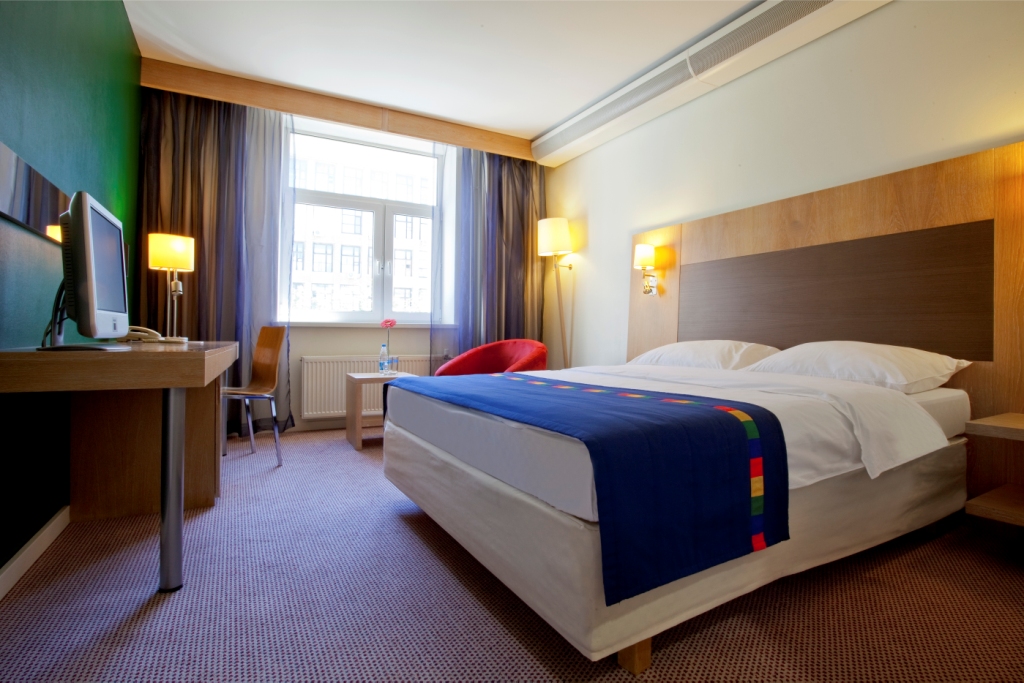 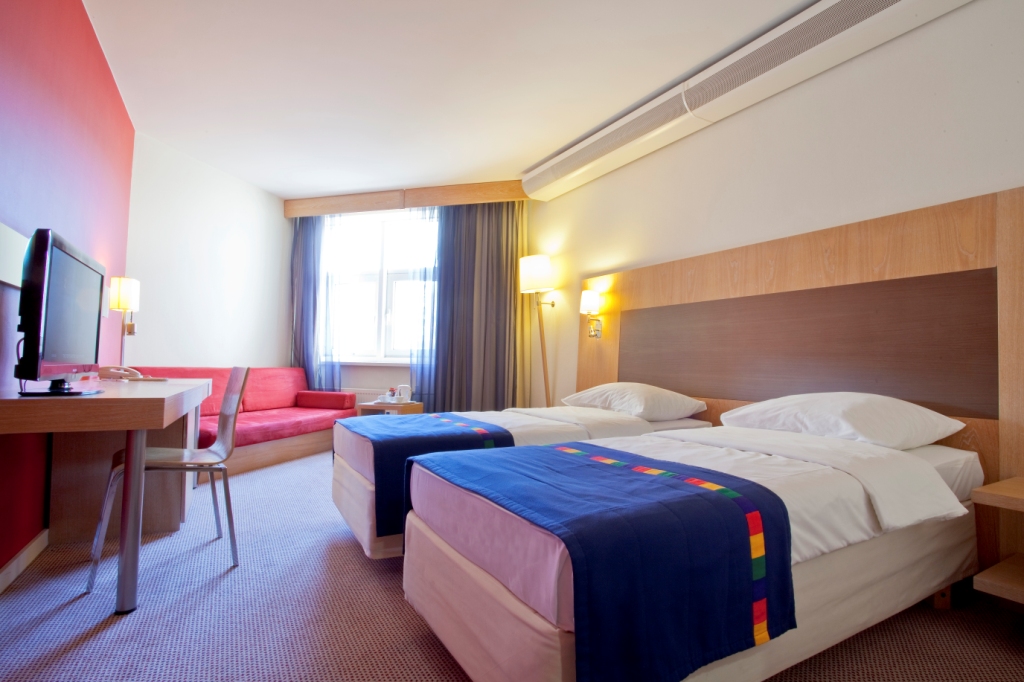 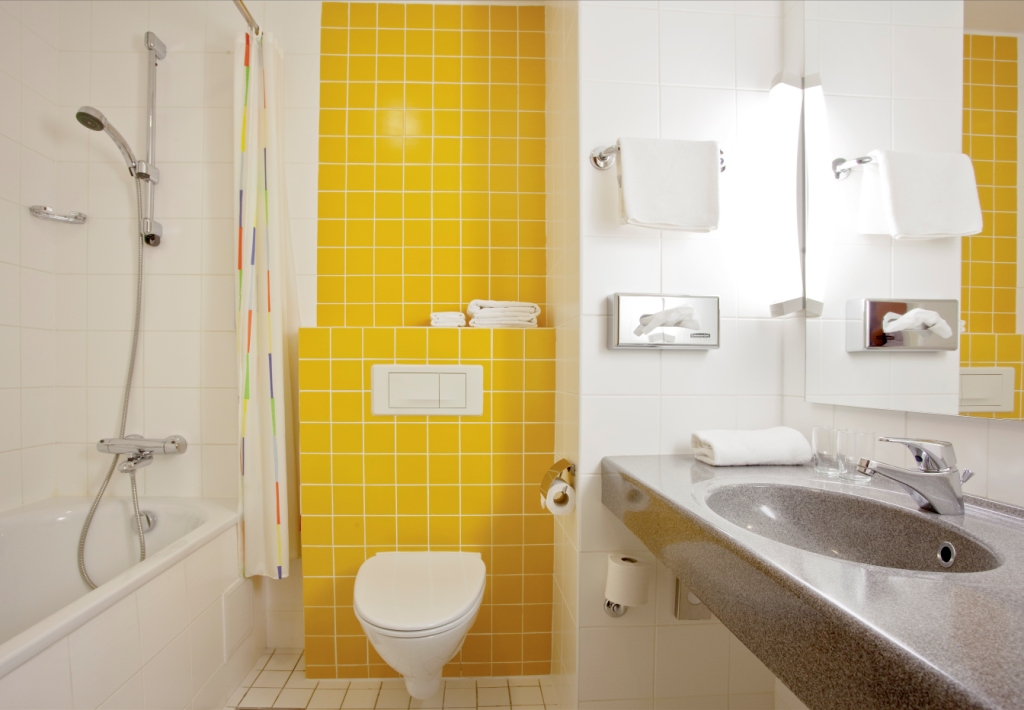 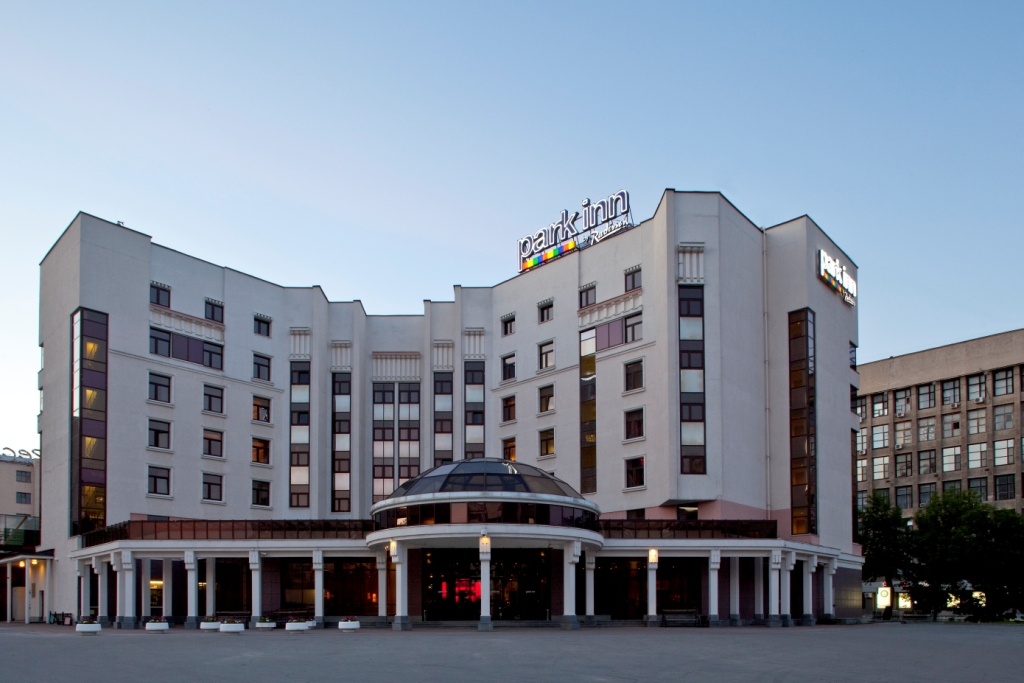 